   1. Найдите текст задачи и подчеркните   ВОПРОС .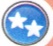 Соедините стрелкой  ТЕКСТ задачи с РЕШЕНИЕМ.     1. Найдите текст задачи и подчеркните   ВОПРОС .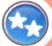      2. Соедините стрелкой  ТЕКСТ задачи с РЕШЕНИЕМ.   1. Найдите текст задачи и подчеркните   ВОПРОС .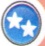 Соедините стрелкой  ТЕКСТ задачи с РЕШЕНИЕМ.  Бабушка испекла пирожки. Съели 2 пирожка. Сколько пирожков осталось?6  +  2 = 8Бабушка испекла  8 пирожков. Съели 2 пирожка. Сколько пирожков осталось?6 – 2  = 4Бабушка испекла  6 пирожков. Съели 2 пирожка. Сколько ватрушек осталось?8 – 2  = 6 Бабушка испекла пирожки. Съели 2 пирожка. Сколько пирожков осталось?6  +  2 = 8Бабушка испекла  8 пирожков. Съели 2 пирожка. Сколько пирожков осталось?6 – 2  = 4Бабушка испекла  6 пирожков. Съели 2 пирожка. Сколько ватрушек осталось?8 – 2  = 6 Бабушка испекла пирожки. Съели 2 пирожка. Сколько пирожков осталось?6  +  2 = 8Бабушка испекла  8 пирожков. Съели 2 пирожка. Сколько пирожков осталось?6 – 2  = 4Бабушка испекла  6 пирожков. Съели 2 пирожка. Сколько ватрушек осталось?8 – 2  = 6